Australian Reproduction Update 2024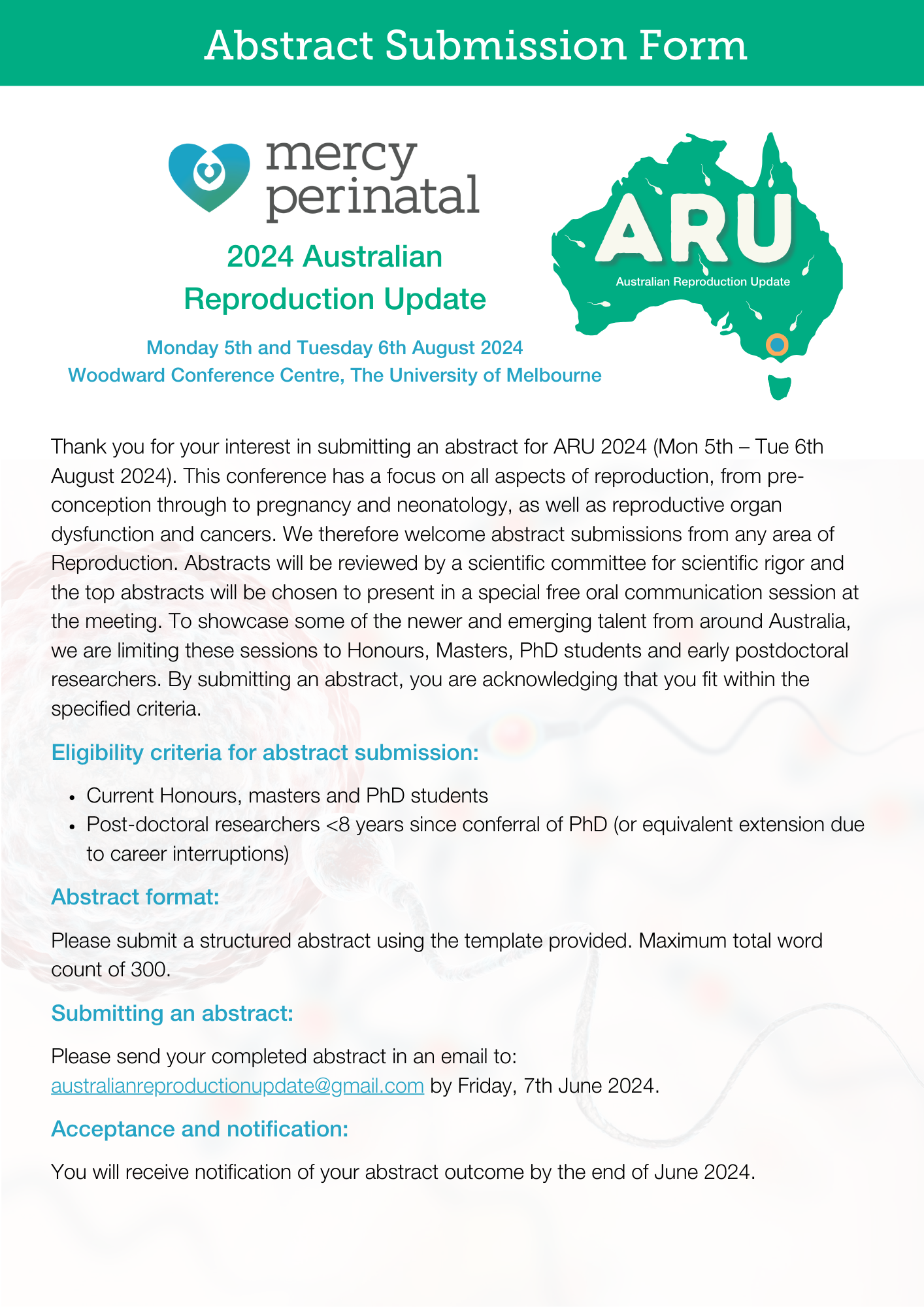 Abstract templatePlease note: Abstracts should not be submitted if the content is already published Title:Authors and Institution:Abstract guidelinesWord limit: 300 totalPlease use the following subtitles in your abstract: Background, Methods, results, conclusionThe box will ‘expand’ as you enter written information 